АДМИНИСТРАЦИЯ ТУЖИНСКОГО МУНИЦИПАЛЬНОГО РАЙОНА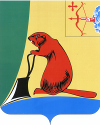 КИРОВСКОЙ ОБЛАСТИПОСТАНОВЛЕНИЕОб утверждении плана мероприятий по реализации Стратегии государственной национальной политики Российской Федерации, гармонизации межэтнических отношений и взаимодействия с религиозными организациями в Тужинском районена период до 2025 годаВ соответствии с распоряжением Правительства Кировской области от 18.12.2013 № 404, в целях реализации Стратегии государственной национальной политики Российской Федерации на период до 2025 года, утвержденной Указом Президента Российской Федерации от 19.12.2012 № 1666 «Стратегия государственной национальной политики Российской Федерации на период до 2025 года» администрация Тужинского района ПОСТАНОВЛЯЕТ:         1.Утвердить план мероприятий по реализации Стратегии государственной национальной политики Российской Федерации, гармонизации межэтнических отношений и взаимодействия с религиозными организациями в Тужинском районе на период до 2025 года (далее – план) согласно приложению.         2. Исполнителям мероприятий плана ежегодно, до 01 декабря отчетного года, представлять в управление делами администрации Тужинского района отчёт о ходе выполнения плана.         3.Контроль за выполнением постановления возложить на управляющего делами администрации Тужинского района Бледных Л.В.         4. Настоящее постановление вступает в силу со дня его официального опубликования в Бюллетене муниципальных нормативных правовых актов органов местного самоуправления Тужинского муниципального района Кировской области.		  Приложение	                                                                                                                                                                                                                                        Утвержден		                                                                                       постановлением администрации	                                                                                          Тужинского района	                                                                                       от  05.02.2014     № 24	ПЛАНмероприятий по реализации Стратегии государственной национальной политикиРоссийской Федерации, гармонизации межэтнических отношений и взаимодействияс религиозными организациями в Тужинском районе на период до 2025 года*Исполнители, принимающие участие в реализации Стратегии государственной национальной политики Российской Федерации по согласованию05.02.2014№24пгт Тужапгт Тужапгт Тужапгт ТужаГлава администрации Тужинского Муниципального района                               Е.В. Видякина№ п/пНаименование мероприятияИсполнителиСрок исполнения12341.Совершенствование управленческой деятельности органов исполнительной власти, органов местного самоуправления в сфере государственной национальной политики1.1Разработать алгоритм действий в случае возникновения кризисных ситуаций в межэтнической сфереАдминистрация района, ПП «Тужинский»*, КОГБУЗ «Тужинская ЦРБ»*20141.2Создать при главе района постоянно действующий Совет по межнациональным и межконфессиональным отношениямГлава района20141.3Сформировать систему мониторинга состояния межнациональных, межрелигиозных отношений и раннего предупреждения предконфликтных ситуацийАдминистрация района, ПП «Тужинский»*20141.4Разработать план мероприятий в рамках государственной программы Кировской области в рамках федеральной целевой программы «Укрепление единства российской нации и этнокультурное развитие народов России (2014-2020 годы)»Администрация района20141.5Принимать участие в заседаниях Совета Кировской области по вопросам гармонизации межнациональных и межрелигиозных отношений, информационной политики в сфере профилактики терроризма и экстремизма с участием представителей этнических группГлава районаежегодно1.6Создать координационный Совет при главе района по гражданско-патриотическому воспитанию с участием представителей политических партий и общественных формированийАдминистрация района20141.7Главам муниципальных образований рекомендовать принимать участие в обучающих семинарах по программе  «Развитие управленческой компетенции по управлению конфликтами в сфере межэтнических отношений»Главы муниципальных образований*20141.8Проходить профессиональную подготовку, повышение квалификации муниципальных служащих, занимающихся вопросами этнопрофессиональных отношенийГлавы муниципальных образований*постоянно2.Реализация конституционных прав граждан на основе государственных гарантий культурных, образовательных и духовных потребностей этнических групп в районе2.1Проводить мониторинг общественно-политической и этноконфессиональной сферы, в том числе обращений граждан о нарушении прав граждан по расовому признаку в Тужинском районеАдминистрации муниципальных образований*постоянно2.2Привлекать представителей общественных объединений к разработке районных нормативно-правовых актов, целевых программ и планов мероприятий в сфере межнациональных отношений, а также их участие в организации и проведении районных общественно значимых мероприятийОтдел социальных отношений, отдел организационной работы администрации района2014-20252.3Обеспечить информирование трудовых мигрантов, лиц, пребывающих для проживания в Тужинском районе, о наличии почтовых ящиков для обращений, графиков приема граждан главами муниципальных образований, используя которые они могли бы обратиться для решения вопросов, связанных с пребыванием на территории Тужинского районаГлавы муниципальных образований*2014-20252.4Проводить работу с подростками и молодежью по профилактике нарушения норм и правил общественного поведения, возникновения конфликтов на почве межнациональной и межрелигиозной неприязниОтдел социальных отношений, управление образования, ПП «Тужинский»*2014-20252.5Проводить семинары, уроки дружбы, практические тренинги для подростков и молодежи по гармонизации межнациональных и межконфессиональных отношенийОтдел социальных отношений, управление образования2014-20252.6Организовать проведение конкурсов, фестивалей народов, проживающих на территории Тужинского районаОтдел культуры2014-20252.7Организовать проведение учреждениями культуры Тужинского района тематических циклов о самоотверженности народов России ради высокой цели сохранения Отечества из серии «Многонациональная Россия», «Народов много – страна одна» и т.п.Отдел культуры2014-20252.8Проводить мероприятия в рамках консолидированной тематики патриотической направленности по аналогии «Народов много - страна одна», «Диалог культур», состоящих из цикла семинаров, викторин , летних лагерей, месячников гражданско-патриотического воспитания для детей и молодежи.Отдел социальных отношений, отдел культуры, управление образования2014-20252.9Организовывать посещения молодежью памятных мест, музеев, принимать участие в «Вахте памяти» и т.д.Отдел социальных отношений, отдел культуры, управление образования2014-20252.10Обеспечить эффективное взаимодействие дошкольных и школьных образовательных учреждений с родительской общественностью, ветеранскими организациями, другими объединениями для совместного воспитания молодежи на положительных примерах жизнедеятельности представителей разных народовУправление образования2014-20253.Информационная поддержка мероприятий, направленных на выполнение положений Стратегии государственной национальной политики Российской Федерации на территории Тужинского района3.1Подготовка и публикация в районной газете «Родной край» информационно-аналитических материалов, посвященных гармонизации межнациональных отношенийОтдел социальных отношений, редакция газеты «Родной край»*2014-20253.2Принимать участие в областных конкурсах среди журналистов, педагогов на лучший материал по теме межэтнических отношенийРедакция газеты «Родной край»*, управление образования*2014-20253.3Размещение в сети «Интернет» на предоставленном Правительством Кировской области Интернет-сайте материалов о культурных особенностях народов, проживающих на территории района, российском патриотизме, исключающих навязывание негативных стереотипов по расовому и религиозному признакуОтдел социальных отношений2014-2025